         CC749A0ED9CD4A1DО внесении изменений и дополнений в приказВ соответствии с пунктом 3 статьи 65 Закона Республики Казахстан от 06 апреля 2016 года «О правовых актах» (с изменениями и дополнениями по состоянию на 12.07.2021г.) и в соответствии с п.10 «Об утверждении Типового положения о Диссертационном совете» утвержденного приказом Министра МОН РК №126 от               31 марта 2011г.ПРИКАЗЫВАЮ:В пункт 1 приказа ректора №313 от 16.06.2021г. внести следующие изменения:Исключить из состава Диссертационного совета по специальности 6D110100-Медицина:- Баскакову И.В. – к.м.н., ученого секретаря.1.1. Ввести в состав Диссертационного совета по специальности 6D110100-  Медицина:- Ералиеву Л.Т. - д.м.н., ученого секретаря.2.  В остальной части приказа оставить без изменения.3. Руководителю отдела науки и инновации Тажиевой А.Е. ознакомить всех заинтересованных лиц с настоящим приказом. 4. Контроль за исполнением настоящего приказа возложить на проректора по корпоративному развитию Датхаева У.М.Основание: Служебная записка Председателю Правления – Ректору, копия приказа ректора №313 от 16.06.2021г., заявление ученого секретаря           Баскаковой И.В.Издатель ЭЦП - ҰЛТТЫҚ КУӘЛАНДЫРУШЫ ОРТАЛЫҚ (GOST), НУРГОЖИН ТАЛГАТ, НЕКОММЕРЧЕСКОЕ АКЦИОНЕРНОЕ ОБЩЕСТВО "КАЗАХСКИЙ НАЦИОНАЛЬНЫЙ МЕДИЦИНСКИЙ УНИВЕРСИТЕТ ИМЕНИ С. Д. АСФЕНДИЯРОВА", BIN181240006407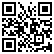 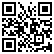 https://short.kaznmu.kz/vjmYhbЭлектрондық құжатты тексеру үшін: https://salemoffice.kaznmu.kz/verify мекен-жайына өтіп, қажетті жолдарды толтырыңыз. Электрондық құжаттың көшірмесін тексеру үшін қысқа сілтемеге өтіңіз немесе QR код арқылы оқыңыз. Бұл құжат, «Электрондық құжат және электрондық цифрлық қолтаңба туралы» Қазақстан Республикасының 2003 жылғы 7 қаңтарда шыққан Заңының 7-бабының 1-тармағына сәйкес, қағаз құжатпен тең дәрежелі болып табылады. / Для проверки электронного документа перейдите по адресу: https://salemoffice.kaznmu.kz/verify и заполните необходимые поля. Для проверки копии электронного документа перейдите по короткой ссылке или считайте QR код. Данный документ согласно пункту 1 статьи 7 ЗРК от 7 января 2003 года «Об электронном документе и электронной цифровой подписи» равнозначен документу на бумажном носителе.«С.Ж.Асфендияров атындағы Қазақ ұлттық медицина университеті» коммерциялық емес акционерлік қоғамы»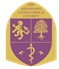 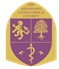 «Некоммерческое акционерное общество Казахский национальный медицинский университет имени С.Д.Асфендиярова»050012, Алматы қаласы, Төле би көшесі, 94 үйтелефон: +7/727/292-78-85, 292-79-37, 338-70-30факс: +7/727/292-13-88, e-mail: info@kaznmu.kz050012, город Алматы, улица Толе би, д.94телефон: +7/727/292-78-85, 292-79-37, 338-70-30факс: +7/727/292-13-88, e-mail: info@kaznmu.kz               БҰЙРЫҚ               ПРИКАЗ               18.02.2022                                     № 70              Алматы қаласы                  город Алматы